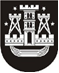 KLAIPĖDOS MIESTO SAVIVALDYBĖS TARYBASPRENDIMASDĖL MOKYKLINIO AUTOBUSO PERĖMIMO KlaipėdOS MIESTO SAVIVALDYBĖS NUOSAVYBĖN IR JO PERDAVIMO VALDYTI, NAUDOTI IR DISPONUOTI PATIKĖJIMO TEISE 2018 m. liepos 26 d. Nr. T2-159KlaipėdaVadovaudamasi Lietuvos Respublikos vietos savivaldos įstatymo 6 straipsnio 6 ir 7 punktais, Lietuvos Respublikos valstybės ir savivaldybių turto valdymo, naudojimo ir disponavimo juo įstatymo 6 straipsnio 2 punktu, 20 straipsnio 1 dalies 4 punktu ir atsižvelgdama į Švietimo ir mokslo ministerijos Švietimo aprūpinimo centro 2018 m. birželio 20 d. raštą Nr. (31.2)-ESGA-4-8 „Dėl projekto „Tikslinių transporto priemonių (geltonųjų autobusų) įsigijimas“ Nr. 09.1.3-CPVA-V-704-01-0002“, Klaipėdos miesto savivaldybės taryba nusprendžia:1. Sutikti perimti Klaipėdos miesto savivaldybės nuosavybėn savarankiškosioms funkcijoms įgyvendinti valstybei nuosavybės teise priklausantį ir šiuo metu Švietimo ir mokslo ministerijos Švietimo aprūpinimo centro patikėjimo teise valdomą mokyklinį M2 klasės autobusą „Volkswagen Crafter“, kurio įsigijimo (likutinė) vertė – 40 237,34 Eur. 2. Perduoti sprendimo 1 punkte nurodytą turtą, jį perėmus savivaldybės nuosavybėn, Klaipėdos „Medeinės“ mokyklai valdyti, naudoti ir disponuoti patikėjimo teise.3. Įgalioti Klaipėdos miesto savivaldybės administracijos direktorių savivaldybės vardu pasirašyti sprendimo 1 punkte nurodyto turto perdavimo ir priėmimo aktą.4. Skelbti šį sprendimą Klaipėdos miesto savivaldybės interneto svetainėje. Savivaldybės mero pavaduotojaJudita Simonavičiūtė